OSHA requiere que los espacios confinados sean evaluados para descubrir si hay algún riesgo presente y si hay riesgos, entonces el área debe ser clasificada comouna zona de peligro.segura para que cualquiera entre.un espacio confinado que requiere permiso. insegura para entrar.Si un espacio confinado tiene 			 entonces será considerado como un espacio confinado que requiere permiso. una atmósfera riesgosaun potencial de sofocaciónuna distribución que pudiera atrapar al trabajadorcualquiera de las anterioresLa única manera de saber si un espacio confinado tiene una atmosfera riesgosa es encender un cerillo dentro.enviar a alguien primero.hacer una suposición fundamentada.probándola usando un dispositivo diseñado solo con este propósito. Los líquidos y materiales sueltos en un espacio confinado presentan un riesgo 		.educativode sumergimientoeléctricoambientalIncluso si un espacio confinado ha sido probado y despejado de riesgos atmosféricos, no contiene peligros de sumergimiento y es fácil de entrar, de todas maneras, puede necesitar ser clasificado como un espacio confinado que requiere permiso por el peligro del trabajo que será desempeñado.VerdaderoFalsoOSHA requiere que los espacios confinados sean evaluados para descubrir si hay algún riesgo presente y si hay riesgos, entonces el área debe ser clasificada comouna zona de peligro.segura para que cualquiera entre.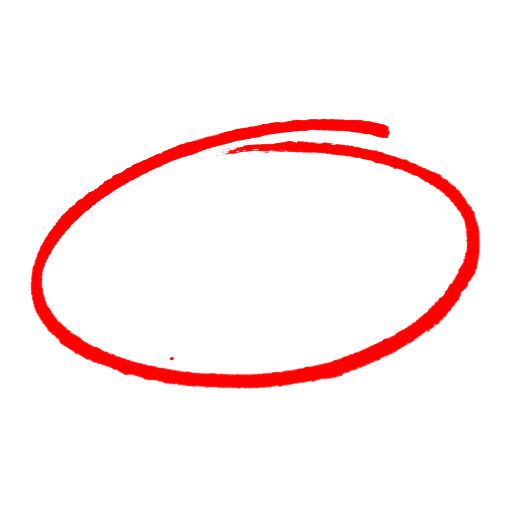 un espacio confinado que requiere permiso. insegura para entrar.Si un espacio confinado tiene 			 entonces será considerado como un espacio confinado que requiere permiso. una atmósfera riesgosaun potencial de sofocaciónuna distribución que pudiera atrapar al trabajadorcualquiera de las anterioresLa única manera de saber si un espacio confinado tiene una atmosfera riesgosa es encender un cerillo dentro.enviar a alguien primero.hacer una suposición fundamentada.probándola usando un dispositivo diseñado solo con este propósito. Los líquidos y materiales sueltos en un espacio confinado presentan un riesgo 		.educativode sumergimientoeléctricoambientalIncluso si un espacio confinado ha sido probado y despejado de riesgos atmosféricos, no contiene peligros de sumergimiento y es fácil de entrar, de todas maneras, puede necesitar ser clasificado como un espacio confinado que requiere permiso por el peligro del trabajo que será desempeñado.VerdaderoFalsoSAFETY MEETING QUIZPRUEBA DE REUNIÓN DE SEGURIDADSAFETY MEETING QUIZPRUEBA DE REUNIÓN DE SEGURIDAD